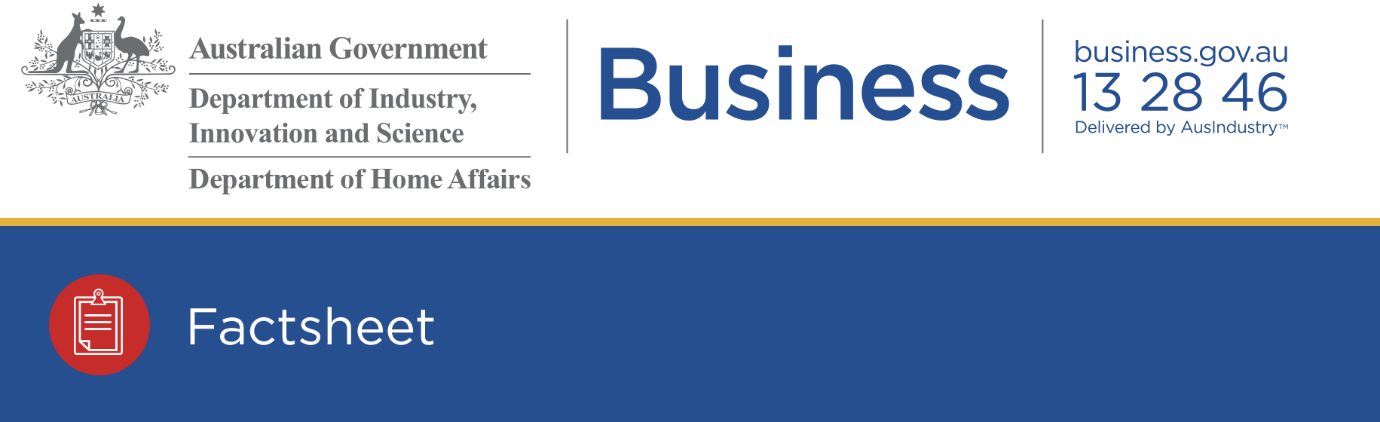 Safer Communities Fund Round 5: Northern Territory Infrastructure Grants Legal entity guidance and evidence requirementsThe Safer Communities Fund Round 5: Northern Territory Infrastructure Grant Opportunity Guidelines set out the grant opportunity eligibility criteria in section 4. This document provides additional guidance on legal entities and the evidence you need to provide with your application to establish that your organisation has the legal capacity to enter into an agreement with the Commonwealth. We can only accept applications where evidence of your incorporation is provided.A legal entity has legal capacity to enter into agreements or contracts, assume obligations, incur and pay debts, sue and be sued in its own right, and be held responsible for its actions. An ABN alone does not mean an organisation has the capacity to enter into an agreement with the Commonwealth.Ineligible organisationsYou are not eligible to apply if your organisation type is listed in section 4.3 of the Grant Opportunity Guidelines. However, where you have an incorporated parent organisation or an incorporated trustee, they could apply on your behalf, provided that they also meet the grant opportunity’s eligibility criteria. Organisations including community, religious and other not for profit  Only organisations who are legal entities listed in section 4.1 of the Grant Opportunity Guidelines can apply for a grant themselves.If your organisation is not a legal entity, and you have a parent organisation who is a legal entity, your parent legal entity can apply for a grant on your behalf. For example, if you are a parish church you may be an unincorporated entity and therefore ineligible to apply for a grant yourself. However, your corporate body could apply on your behalf.An incorporated trustee, that meets the eligibility criteria in 4.1 of the Grant Opportunity Guidelines, can apply on behalf of a trust.Evidence that may be used to verify your legal entity statusContact usIf you have any questions, contact us on 13 28 46.This factsheet provides general advice. You are responsible for determining your legal entity status.EntityEvidence that may be used to verify your legal entity statusIncorporated not for profit organisationsEvidence may include: State or Territory incorporated association registration numberCertificate of incorporation or equivalent documentation. Organisations established through specific Commonwealth or state/territory legislation (including public benevolent institutions, churches)Evidence may include the relevant Act or legislation under which the body was formed.  Trustees on behalf of a trustEvidence may include: Trust deeds confirming the legal relationship between the trust and trustee. We will review these documents to determine capacity to enter into a legal agreement. Proof of legal entity status of the trustee will also be required.Commonwealth, local, state or territory government bodiesEvidence may include: Confirmation of official government and/or council webpagesPossession of a ‘.gov.au’ domain. 